Supplemental MaterialsRepeated-measures ANOVA methods were used to analyze the response of the size of the worn region with the distance walked in the shoes (continuous), while controlling for shoe side (categorical: left/right) and its interaction with distance walked. Size of the worn region was log transformed to normalize residuals and the distance walked was square root transformed to match the other analyses. The distanced walked was positively correlated with the size of the worn region as shown below (F1,83=391; p < .001).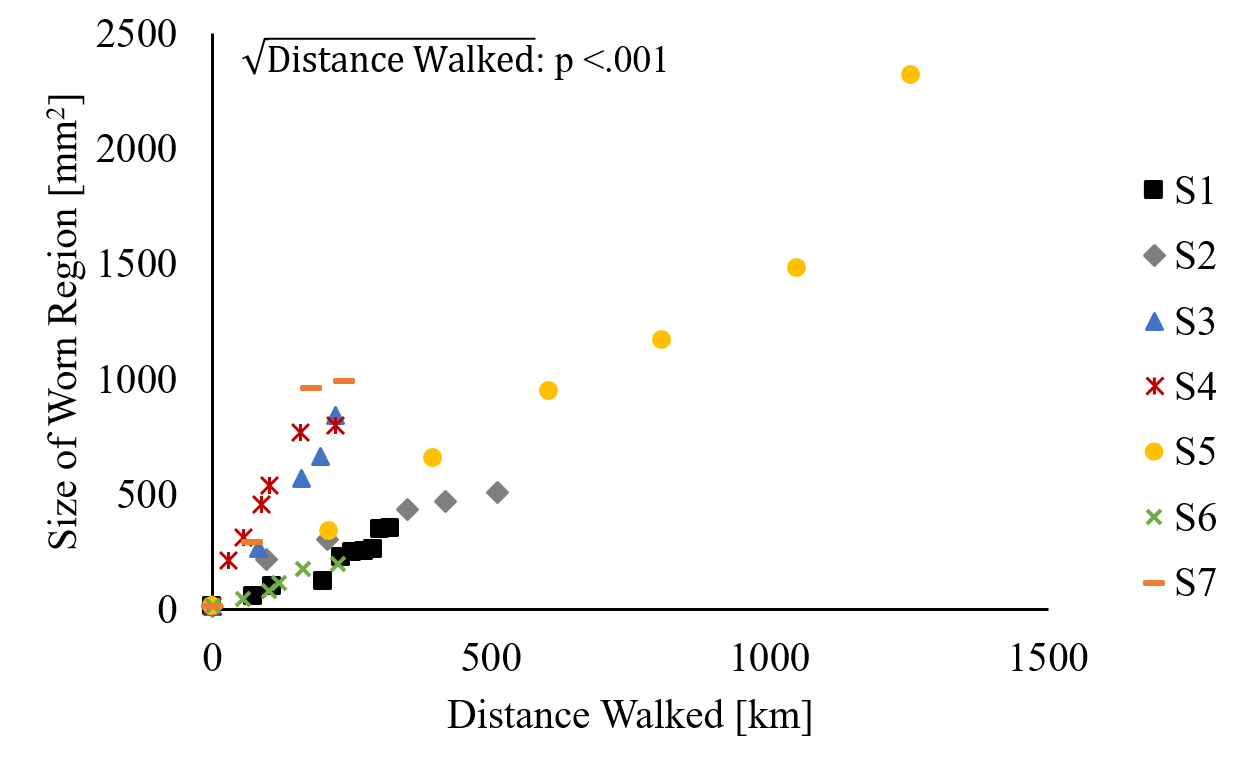 